     Day 8- Optional Homework 
¡Vamos a la playa!  Let’s go to the beach!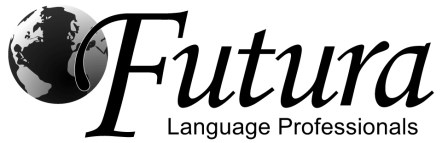 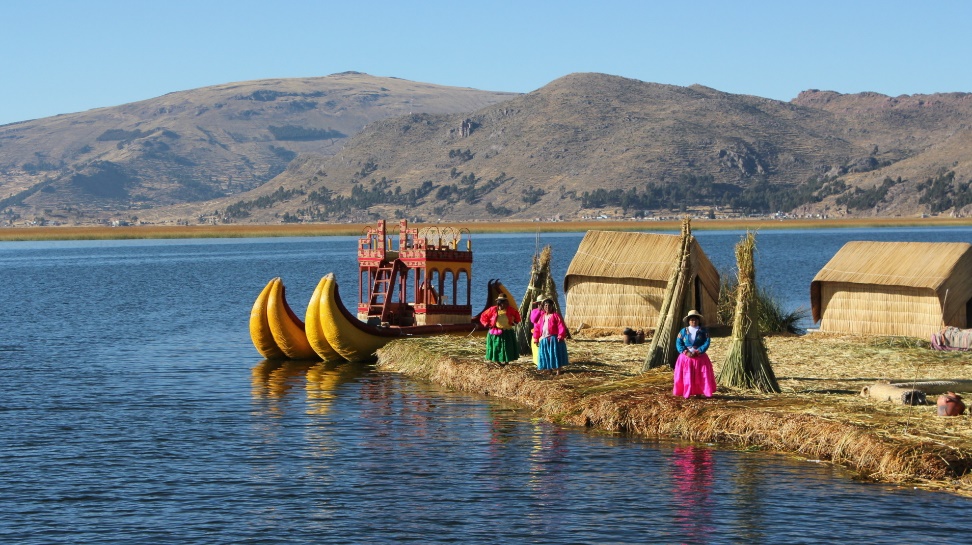 Directions:  Draw a picture of a family at la playa (the beach) visiting Lake Titicaca in Peru. Label each family member in Spanish using the word bank.  ¡Gracias por un semestre tremendo!   Thank you for a tremendous semester!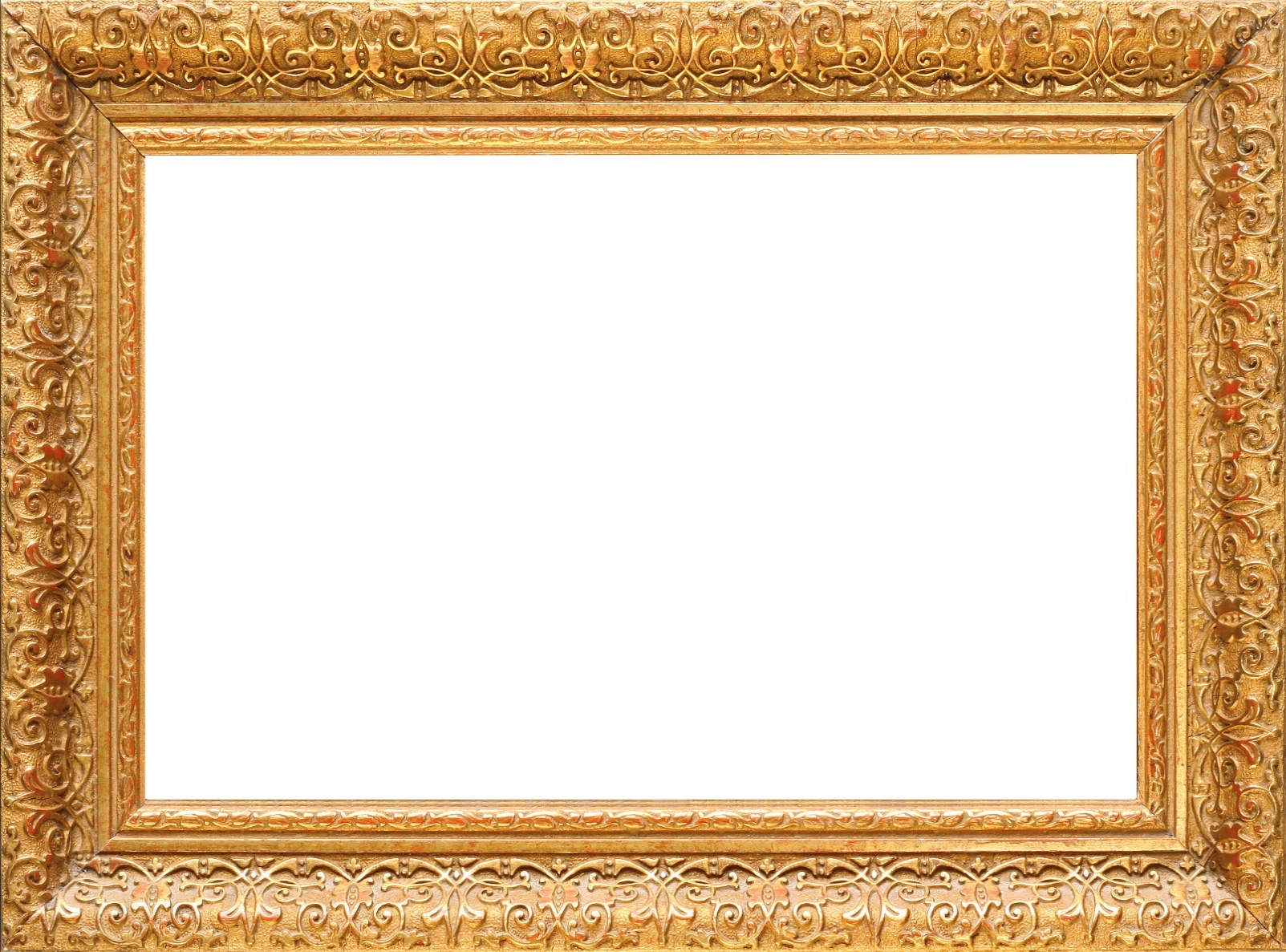 